490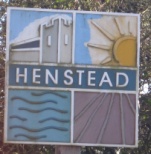 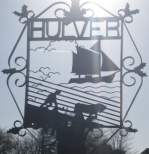 Minutes of the Ordinary Meeting of the Councilheld by video conferencingon Wednesday 2nd December 2020Commencing at 7 pm82/20 PresentCllrs B Horwood (Chairman), Cllr D Hadingham, Cllr Mrs K Haggar-Pietrzak In attendance J.A. Armstrong Clerk, SCC Cllr M. Ladd, ESC Cllr N.Brooks83/20 Apologies for absenceCllr Mrs L Briggs, Cllr D Glanfield, Cllr Mrs P Block, Cllr J C Armstrong,84/20 Declaration of interest personal or prejudicial to this agendaNone. 85/20 Minutes of the Meeting of 4th November 2020Proposed Cllr Hadingham seconded Cllr Mrs Haggar-Pietrzak  that the minutes of 4th November 2020 be accepted as a true record. This was agreed. The Chairman will sign the minutes at the earliest opportunity because of the covd19 restrictions86/20 Matters arising	There were no matters arising 87/20 CorrespondenceLetters/emails were received from:Census Management Manager seeking assistance for the 2021 Census due to take place in March 2021. The clerk was asked to reply asking for details of what is required.Elan City with details of traffic signs they have for sale88/20 Finance88/20/1 Outstanding invoices. Clerk’s pay for Oct./Dec. £570.10 payee J Armstrong cheque number       (this includes result od clerks pay revue backdated to April 1st 2020.PAYE on clerk’s pay £142.40 payee HMRC cheque number88/20/2 Account Balances. The Clerk reported that the balance in the current account was £15,226.72 and the savings account was £819.21 as at 1 November88/20/3 Budget for 2021/22 The clerk recommended that Council has a meeting prior to the next ordinary meeting 20th January 2021 to consider the precept required for 2021.22. This was agreed. The Clerk will notify members of the date the additional meeting.89/20 Planning89/20/1 Planning Applications.None89/20/2 Outcome of planning applications None90/20 Chairman’s ItemCllr Horwood gave an update on item in the Parish Plan. With regard to the footpaths in the Parish he had approached Doug Devonshire asking if he would look after the Parish Footpaths and provide regular reports to the Council. Mr Devonshire agreed to undertake the role. Cllr Horwood also suggested that Jon Doran might be willing to assist in this matter. Cllr Horwood said that traffic issues would be covered in a separate item.91/20 Traffic Issues. Cllr Hadingham reported that he had had conversations with Cllr Ladd about the provision of road signs on the B1127. Cllr Ladd confirmed that he had added the item to his locality budget in order that it be secured for completion.It is likely that projects can be started in the new year The question of a contribution from the Parish Council was discussed. The Clerk reported that it would be possible for the Council to allocate a maximum of £5000.00 to the costs of the agreed traffic signage. It was agreed by the Council that £5000.00 be allocated to traffic signage but not more than 50% of the cost of each project.The Chairman thanked Cllr Ladd for his support and contribution to the traffic projects.92/20 Village HallThe Clerk reported that the Chairman and Booking Secretary of the Village Hall Committee had tendered their resignations from the committee. A Committee meeting is being organised to discuss finding a new Chairman and new Booking Secretary. The Parish Council representative Cllr Block will keep the Council informed as to progress.93/20 Website updateCllr Mrs Haggar-Pietrzak has not yet fixed a meeting with Suffolk Cloud to discuss the improvements required. This will include compliance issues which can be addressed at the same time.94/20 Any other businessThere was no other business95/20 Reports	95/20/1 Suffolk County CouncilCllr Ladd reported that the County Council had incurred costs totalling £50,000,000 on Social Care provision as a result of Covid-19. This represents 10% of the Council’s budget. The Council had significant reserves to meet the overall costs vis-à-vis covid related expenditure.The Chairman thanked Cllr Ladd for his report	95/20/2 East Suffolk Council Cllr Brooks reported that ESC had determined that there will be no increase in the ESC element of the council tax for 2021/22.The grant scheme for small businesses has been extended and there are sufficient funds to meet the expected application to it.ESC have provided free 30min parking on all car parks in the run up to Christmas. Cllr Brooks also reported that Leisure Centres were no open.The Chairman thanked Cllr Brooks for his report and thanked him for the grant for cleaning the War Memorial.	96/20/3 Police	There was no Police Report96/20 Questions from the Public	There were no questions from the public.97/20 Date and time of next meeting.  The next meeting of the Council will be held on 20th January 2021 by video conferencing commencing at 7pm The meeting closed at 7.40 pm